Publicado en BARCELONA el 19/06/2020 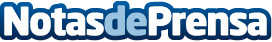 Schneider Electric lanza Wiser Home Touch, el dispositivo inteligente que controla todos los dispositivosWiser Home Touch integra todo el sistema Wiser, controlando los dispositivos de una vivienda inteligente de forma intuitiva y cómoda, desde el sistema de iluminación y las persianas, hasta la calefacción. Además, permite conectarse en remoto a través de la App Wiser by Schneider Electric. Schneider Electric ha creado la comunidad Especialista Wiser, para acompañar a los instaladores en sus proyectos de Hogar Inteligente, ofreciéndoles soporte directo y acceso a promociones, material e información exclusivaDatos de contacto:Noelia Iglesias935228612Nota de prensa publicada en: https://www.notasdeprensa.es/schneider-electric-lanza-wiser-home-touch-el Categorias: Interiorismo Ecología Dispositivos móviles Innovación Tecnológica http://www.notasdeprensa.es